Witam Wysyłam kolejne propozycje zabaw na ten tydzień dla Pawła w ramach zajęć korekcyjno-kompensacyjnych.Poniedziałek 15.06.2020Temat „Rozwijamy spostrzegawczość”Cele zajęć:ćwiczenia usprawniające sprawność palców i dłonićwiczenia rozwijające sprawność fizycznąćwiczenia koordynacji wzrokowo-ruchowej.Rysuj po śladzie – ćwiczenie grafomotoryczne.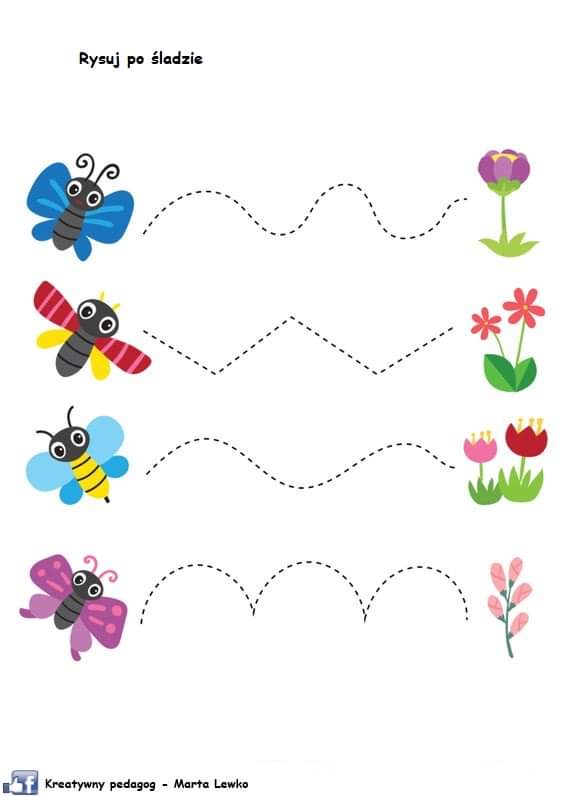 Zabawy z piłką. Dziecko otrzymuje piłkę i wykonuje polecenia rodzica: rzuca i chwyta piłkę oburącz, rzuca piłkę do wyznaczonego celu (np. do kosza ustawionego na dywanie), podnosi jak najwyżej ręce trzymając piłkę w dłoniach, a potem opuszcza ręce. Rozwijanie sprawności ruchowej w zabawie z piłką.Kolorowanka – zadaniem dziecka jest pokolorowanie poniższego obrazka.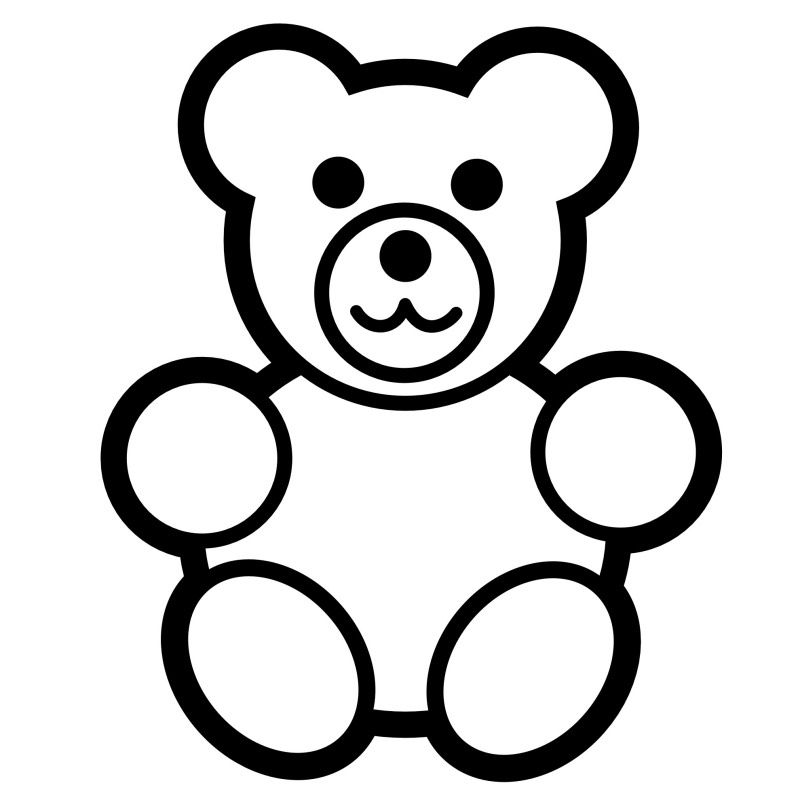 Dopasuj cień do odpowiedniego zwierzęcia – rozwijanie spostrzegawczości.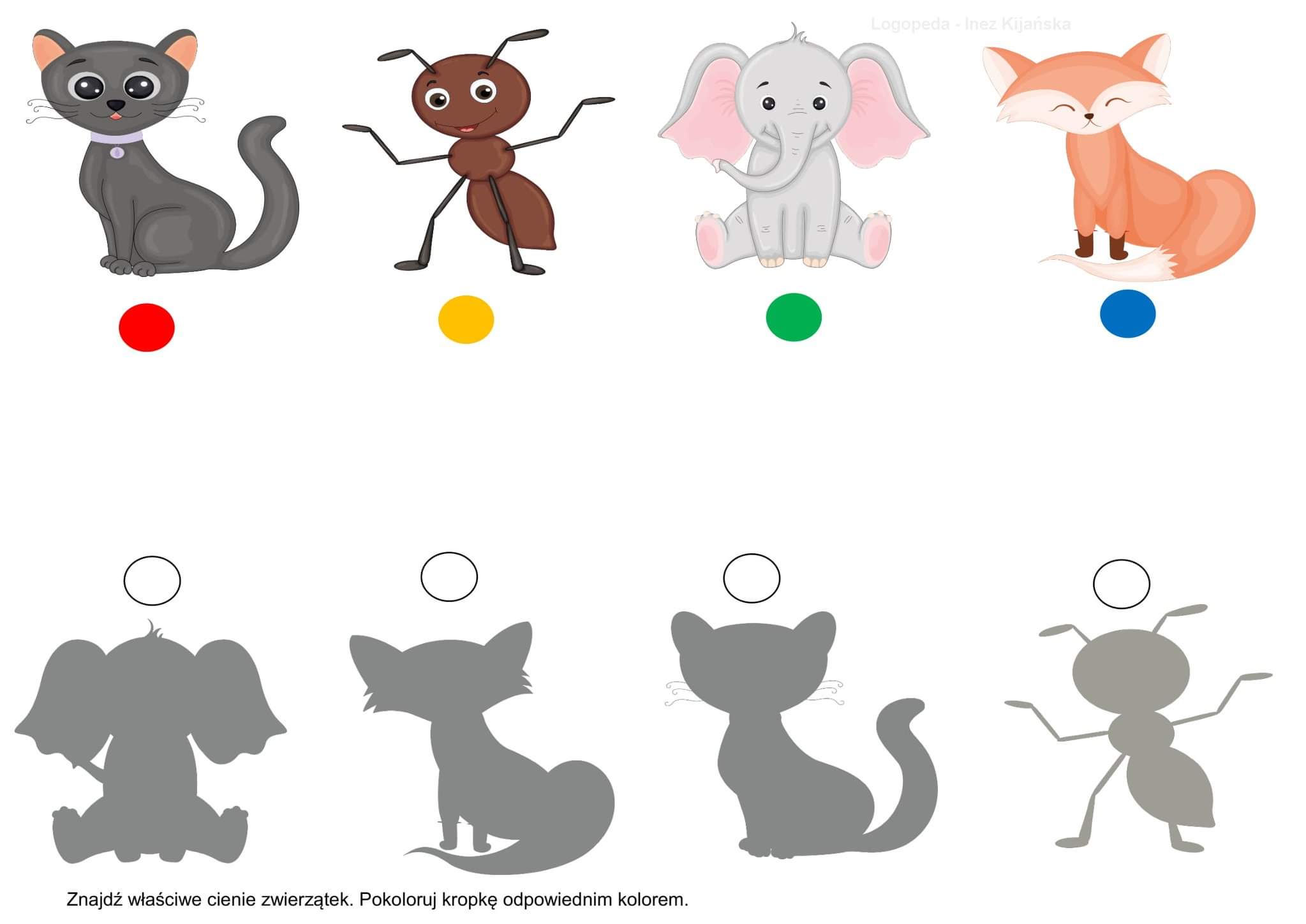 Ułóż puzzle – proszę, aby rodzic rozciął poniższy obrazek wzdłuż linii. Zadaniem dziecka jest ułożenie go w całość.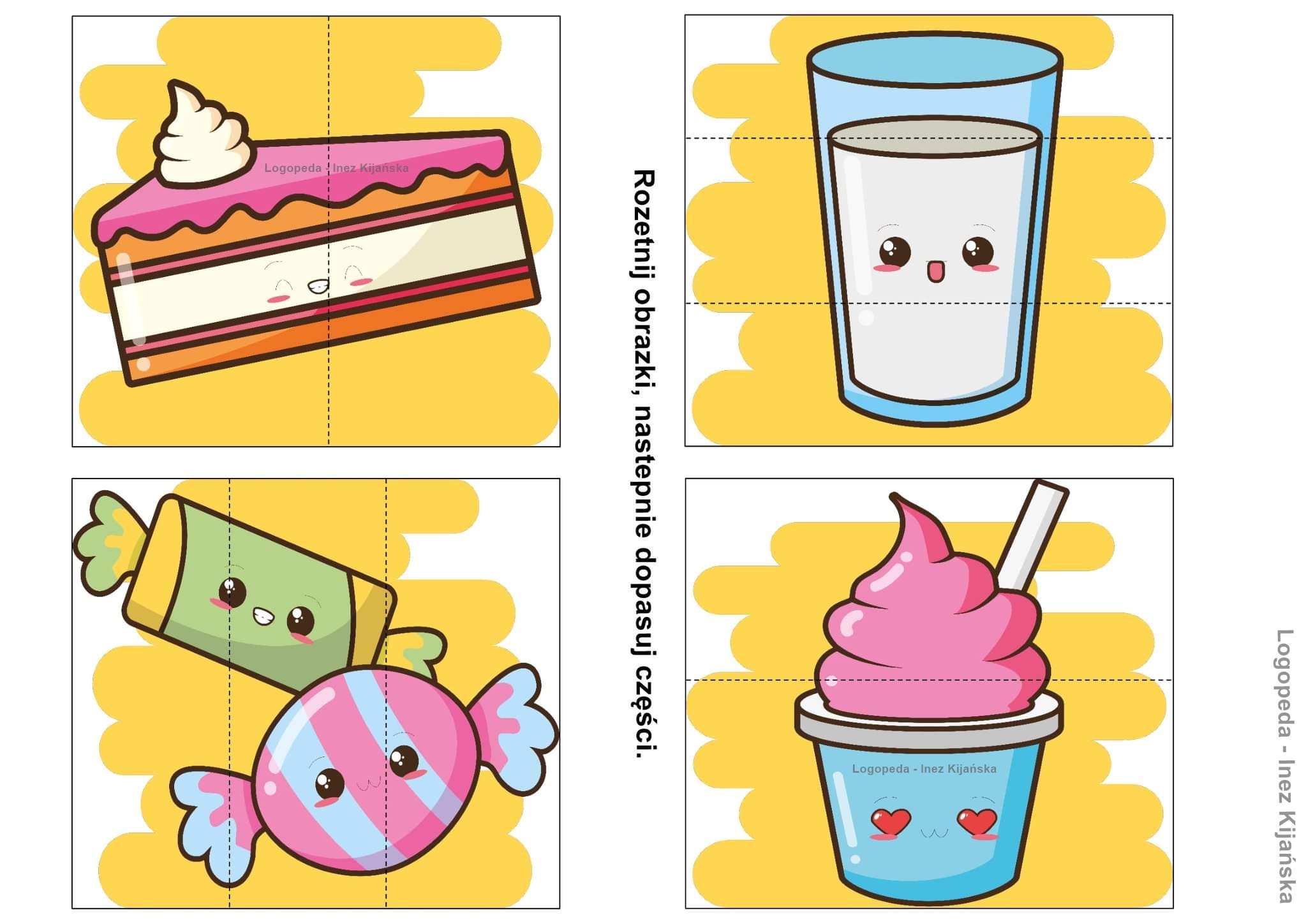 „Skacz po kamieniach” – zabawa skoczna. Rodzic układa na podłodze poduszki – kamienie. Zadaniem dziecka jest skakanie z poduszki na poduszkę, tak aby nie stanąć na podłodze.Znajdź różnice – zadaniem dziecka jest odnalezienie 3 różnic dzielących obrazki.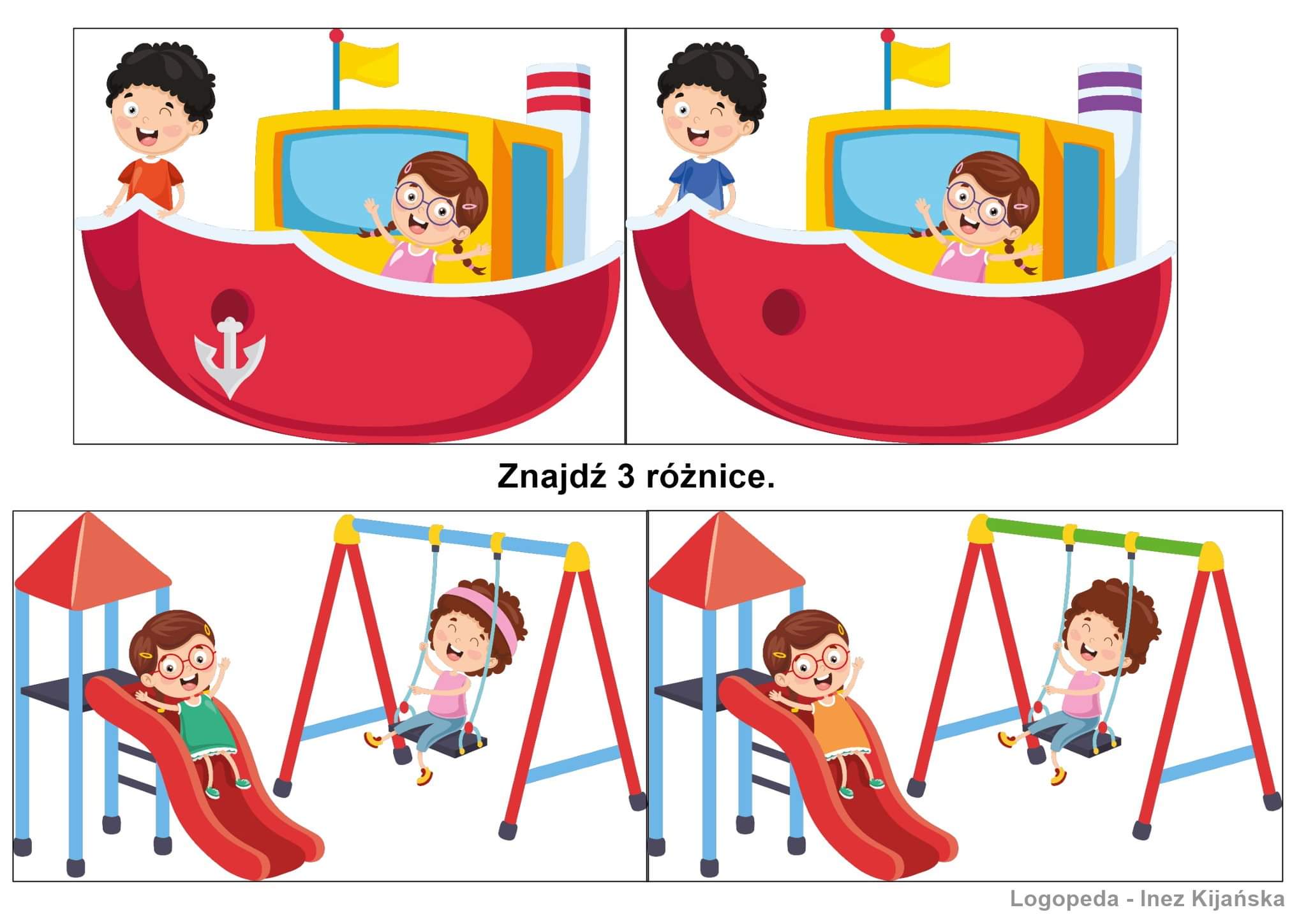 									Opracowała									Anna Drożdżewicz